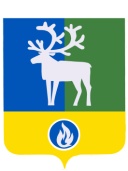 СЕЛЬСКОЕ ПОСЕЛЕНИЕ КАЗЫМБЕЛОЯРСКИЙ РАЙОНХАНТЫ-МАНСИЙСКИЙ АВТОНОМНЫЙ ОКРУГ – ЮГРААДМИНИСТРАЦИЯ СЕЛЬСКОГО ПОСЕЛЕНИЯКАЗЫМпроектПОСТАНОВЛЕНИЕ  от                              2017 года                                                                                            № О внесении изменений в постановление администрации сельского поселения Казым от 27 ноября 2014 года № 116 «Об утверждении административного регламента предоставления муниципальной услуги «Предоставление информации об объектах недвижимого имущества, находящихся в муниципальной собственности и предназначенных для сдачи в аренду»П о с т а н о в л я ю:1. Внести в постановление администрации сельского поселения Казым от 27 ноября 2014 года № 116 «Об утверждении административного регламента предоставления муниципальной услуги «Предоставление информации об объектах недвижимого имущества, находящихся в муниципальной собственности и предназначенных для сдачи в аренду» изменение, изложив пункт 3 в следующей редакции:«3.  Опубликовать настоящее постановление в газете «Белоярские вести» и обеспечить его размещение на официальном сайте органов местного самоуправления сельского поселения Казым в информационно-телекоммуникационной сети Интернет.».2. Внести изменения в административный регламент предоставления муниципальной услуги «Предоставление информации об объектах недвижимого имущества, находящихся в муниципальной собственности и предназначенных для сдачи в аренду», утвержденный  постановлением администрации сельского поселения Казым от 27 ноября 2014 года № 116 «Об утверждении административного регламента предоставления муниципальной услуги «Предоставление информации об объектах недвижимого имущества, находящихся в муниципальной собственности и предназначенных для сдачи в аренду», следующие изменения:2.1. В разделе I «Общие положения»:            1) абзац 8 подпункта 1.3.1 пункта 1.3 изложить в следующей редакции: «г) официальный сайт органов местного самоуправления сельского поселения Казым: http://www.admkazym.ru »;            2) абзац 5 подпункта 1.3.2 пункта 1.3 изложить в следующей редакции:«Адрес официального сайта: http://www.mfchmao.ru  »;3) абзац 2 подпункта 1.3.3 пункта 1.3 изложить в следующей редакции: «на официальном информационном портале органов местного самоуправления сельского поселения Казым – http://www.admkazym.ru  (далее – официальный портал);».          2.2 В разделе V «Досудебный (внесудебный) порядок обжалования решений и действий (бездействия) органа, предоставляющего муниципальную услугу, а также должностных лиц и муниципальных служащих, обеспечивающих ее предоставление:           1) абзац 17 пункта 5.4 изложить в следующей редакции:«1) официального сайта сельского поселения Казым http://www.admkazym.ru  в информационно-телекоммуникационной сети «Интернет»;»3. Опубликовать настоящее постановление в газете «Официальный вестник сельского поселения Казым».4. Настоящее постановление вступает в силу после его официального опубликования.5. Контроль за выполнением постановления возложить на заместителя главы муниципального образования, заведующего сектором организационной деятельности администрации сельского поселения Казым В.Н.Бочкареву.Глава сельского поселения                                                                           А.Х.Назырова